Муниципальное дошкольное образовательное учреждение«Детский сад № 12 «Ромашка» компенсирующего видадля детей с нарушением  опорно – двигательного аппарата.Занятие педагога – психолога «В гостях у Умки»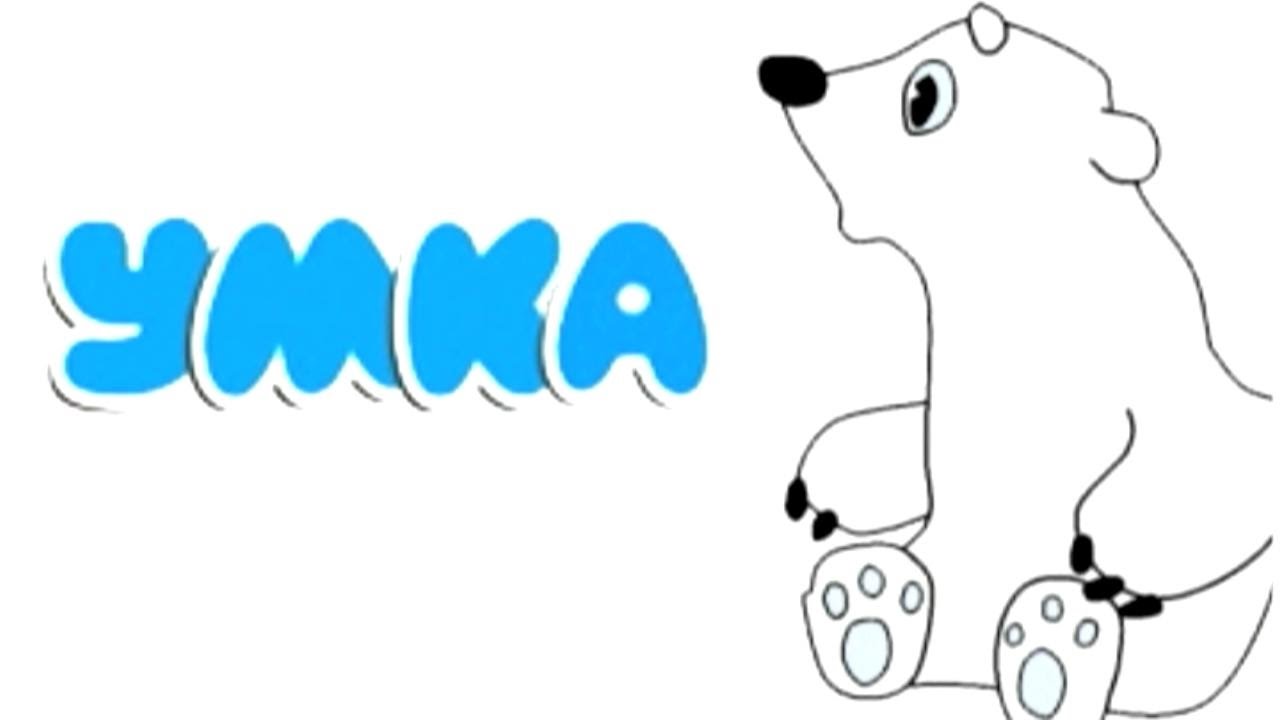 Данное занятие  - одно из  запланированных встреч клуба умных игр для детей старшего дошкольного возраста  «Умка». В клубе дети играют, решают логические задачки, учатся общаться, учиться, дружить.Педагог- психолог: Мизгирева И.В.Вологда, 2021 годТема занятия:  «Робот – верный друг, знает всё вокруг»Цель занятия: создание условий для развития познавательных процессов.Задачи:-развивать игровую деятельность посредством  знакомства с роботом;-развивать  восприятие целостного объекта, внимание, зрительную память ; -развивать воображение,  конструктивные способности, умение проявлять творчество и изобретательность в работе.-формировать познавательный интерес посредством  игры с роботом и с педагогом  «оффлайн».-снятие психоэмоционального напряжения путём совместной игры «Верю – не верю», развивать навыки самоконтроля. Форма проведения занятия: дистанционно, с помощью «Вайбер»Этапы занятия:Вступление: приветствие, настрой на работуОсновной этап: конструирование робота, создание его легенды, истории о нём, свободная игра. Игра «Верю – не верю» с педагогом – психологом; Физкультминутка «Робот»Рефлексивный этап: обратная связь, анализ своей работы на занятииЗавершающий: ритуал окончания занятия. Предварительно, перед планированием встречи, необходимо подготовить заранее необходимые материалы:Конструктор ребёнку и педагогу – психологу.Одинаковую игру «Верю – не верю» с набором карточек, очков и кругом для вращения.Маленькие игрушки, которые могут пригодиться для конструирования и в ходе свободной игры с педагогом - психологомХод занятия.Здравствуй, солнце золотое,Здравствуй, небо голубое, Здравствуй, вольный ветерок,Здравствуй, маленький дубок!Мы живём в одном краю,Всех я вас приветствую!Я рада тебя видеть, Федя, и рада поздороваться с тобой! Сегодня предлагаю поздороваться необычно, теперь без слов закрепить это же самое стихотворение, показывая всё, что ты сейчас запомнил!Я рада видеть тебя! Как прошла твоя неделя? Твой день? Что нового у тебя произошло, пока мы с тобой не виделись?У меня накопилось много работы и я придумала для себя помощника: вот такого робота (показываю своего робота). Как у тебя дела с помощниками и друзьями сейчас? Ты бы хотел смастерить для себя такого?(Вероятный ответ да) Если ребёнок не хочет заниматься конструированием, я предлагаю просто поиграть сегодня в игру «Верю – не верю», которая уже понравилась и нашла отклик именно при дистанционной форме работы с ребёнком в рамках занятий клуба умных игр «Умка». Получился очень интересный робот, какой он? Расскажи про него? Давай ты начинай,  а я буду продолжать. Так по очереди мы вместе составим целую легенду, историю про него, узнаем его поближе. Ты хочешь поиграть с этим роботом теперь? Ты можешь взять любые игрушки, которыми обычно любишь играть и использовать их тоже для игры.  Как мы будем играть?(Предлагаю ребёнку свободу выбора, придумать, предложить свои варианты игры)Ты знаешь, перед экраном нужно проводить определённое количество времени и, чтобы немного отдохнуть, я предлагаю поиграть в подвижную игру, ты хотел бы поиграть со мной? Она называется «Робот». Только для этого нужно встать и немного «размяться»ФизкультминуткаЭто чей там слышен топот? (топает)На работу вышел робот. (шагает)Мышцы металлические, (показывает мышцы)Мысли электрические. (качает головой)Робот лампой помигал, (ладони сжимает и разжимает)Робот лапой помахал: (машет рукой)Посмотрите-ка, ребята, (смотрит в лево, в право.)Сколько дел я одолел! (руки на пояс)Ну, а теперь можно приступить к работе.Все роботы имеют определённую программу, мой робот запрограммирован поддерживать игру «Верю – не верю», играть в которую мы очень любим! Предлагаю сегодня поиграть в неё втроём. (Игра с карточками)«Верю не верю» — веселая игра, которая популярна уже на протяжении многих десятилетий. У этой игры несложные правила, поэтому с ней справляются дети. Суть игры — научиться распознавать обман других участников игры и не выдавать свои эмоции. Мы не только прячем карты, но и эмоции, учимся, тем самым, контролировать своё эмоциональное состояние.  Понравилось тебе сегодня играть? Что нового для себя ты сегодня узнал? Что было полезным?Нам пора прощаться, предлагаю наш ритуал: запустить «ракету» в космос: «А – а – а – апчхи!» . Она облетит вокруг земли и обязательно приземлится до того, как мы с тобой снова встретимся! До встречи! Мне очень понравилось с тобой играть сегодня!